Krajevna skupnost Ločna Mačkovec, Seidlova cesta 28,8000 NOVO MESTO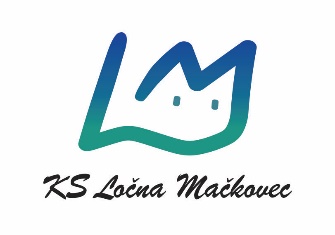 Davčna številka: 44939779, Poslovni račun UJP: SI56 0110 0600 8346 970ZAPISNIK SVETA KRAJEVNE SKUPNOSTI LOČNA MAČKOVEC10. redne seje, ki je bila 12.2.2024 ob 18.00 uri v prostorih KS Ločna MačkovecPrisotni: Martin Hodnik, Tatjana Brunskole, Mitja Belavič, Gregor Božič, Nataša Fink, Tanja Krivec,Mitja BelavičDnevni red:Sprejem in potrditev zapisnika 9.seje sveta KS Ločna.-MačkovecPregled realizacije predhodnih sklepovGlasilo KS Ločna-MačkovecPrijava na projekt igral ,klopiProblematika krajanov KSRaznoK točki 1:Sprejme se zapisnik devete redne seje.K točki 2:Naloge iz predhodnih sklepov so realizirane.K točki 3:Končni predlog je pripravljen in gre v tisk ter distribucijo.K točki 4:Projekt igral in klopi je prijavljen.Potrebno je poslikati igrala in klopi za zamenjavo.Pobude in slike se posreduje na občino, da pridobijo dve ponudbi. Skupni znesek projekta za igrala in klopi je 8.000 EUR, polovico da KS, polovico da KS.K točki 5: Pobude krajanov so rešene.K točki 6:Pripravi se adrema za pošiljanje voščilnic za leto 2025.Seja je bila zaključena ob 19:00 uri. 11. redna seja bo v ponedeljek 11.3.2024 ob 18.uri.Dostavljeno po e-pošti:- vsem prisotnim, spletna stran KSNovo mesto, 12.2.2024Številka: 001-2/2024Zapisal:Predsednik sveta KS:Gregor BožičMartin Hodnik